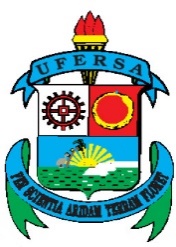 MINISTÉRIO DA EDUCAÇÃOUNIVERSIDADE FEDERAL RURAL DO SEMIÁRIDOFORMULÁRIO DE SOLICITAÇÃO PARA CRIAÇÃO DE ELEIÇÕES NO SISTEMA SIGELEIÇÃOPARA A CRIAÇÃO DE UMA ELEIÇÃO É PRECISO PREENCHER ESTE FORMULÁRIO COM OS DADOS DA ELEIÇÃO. E ENCAMINHÁ-LO PARA O E-MAIL eleicoes@ufersa.edu.br.COM O TÍTULO “Solicitação de cadastro de eleição: CARGOELEIÇÃO”, onde CARGOELEIÇÃO é o nome do cargo a que se pretende realizar a eleição. Dados Principais da EleiçãoEstratégia de Apuração dos votos (A forma de cálculo de cada uma delas encontra-se no anexo I deste formulário)(  ) Total Absoluto de Votos(  ) Média Ponderada(  ) Soma Ponderada Normalizada(  ) Soma Ponderada Normalizada Total(  ) Argumento NormalizadoO SigEleição não possui regras de desempate. Em caso de empate, todas as candidaturas empatadas serão consideradas vencedoras pelo sistema. Cabe à comissão eleitoral definir previamente quais serão as regras de desempate e aplicá-las ao resultado final emitido pelo sistema.Verificação de segurançaPor padrão a senha de acesso ao sistema é considerada elemento de segurança suficiente para garantir a identificação do eleitor. Contudo, a comissão pode decidir por incluir uma camada a mais de segurança através de perguntas de Segurança. Estas perguntas são geradas aleatoriamente e as respostas são referentes aos dados pessoais do eleitor. É possível ainda definir o número de perguntas de segurança. Se o usuário erras as perguntas, não será possível votar na eleição. Este não é um item obrigatório.A comissão deseja perguntas de segurança? (   ) SIM	(   ) NãoQuantas são as perguntas de segurança? _____________Quantas vezes o eleitor poderá errar antes de ter seu login bloqueado (padrão 3)? _________Recorrência de candidaturasRelevante apenas para eleições com mais de um cargo por edital. Por padrão (NÃO), se a “Chapa 1” for votado para o primeiro cargo, a chapa também poderá ser votada para o segundo cargo; a chapa concorre em iguais condições aos dois cargos. Ao contrário (SIM), se a “chapa 1” foi votada para o primeiro cargo, a “chapa 1” não aparecerá para o segundo cargo, ainda que seja outro candidato da mesma chapa; a chapa, uma vez votado não mais pode ser votada.A funcionalidade deverá ser usada nesta eleição? (   ) SIM		(   ) NÃOVotos por cargoQuantas vezes o eleitor poderá votar num mesmo cargo (padrão 1)? _______________O número de vezes também definira o número de candidatos que o sistema considerará eleito. Por exemplo, se forem definidos 4 votos por cargo, serão considerados 4 candidatos eleitos ao final do processo.Cargos e CandidaturasTodos os dados com * são obrigatórios. Copie a tabela quantas vezes seja necessário.Fotos dos CandidatosCaso não sejam fornecidas, serão usadas imagens padrão.PADRÕES PARA AS IMAGENS DAS CANDIDATURAS:	As imagens das candidaturas devem ser:Uma imagem de rosto do candidato e/ou vice, ou arte alusiva à candidaturaArquivos em formato PNG ou JPGO nome da imagem deve ser “Nome_Completo_do_candidato.PNG” ou “Nome_Completo_do_candidato.JPG”Tamanho das imagens deve ser 260 pixels de altura e 190 pixels de largura.As fotos dos candidatos podem ter artes como: logomarca, nome ou número das chapas. Desde que não cubram o rosto do candidato.A foto do vice candidato é opcional.As fotos devem ser remetidas para o email eleicoes@ufersa.edu.br junto com este formulário, na forma de anexos do e-mail e não como parte do corpo do email.Membros da Comissão EleitoralExistem três funções na comissão eleitoral: PRESIDENTE, MEMBRO e MESÁRIO.PRESIDENTE: É o responsável pela eleição, define que atitudes devem ser tomadas se ocorrer algum problema durante a eleição. Em caso de eleição auditada é responsável por gerar as chaves de seguranças da eleição. Deve estar disponível durante todo o período da eleição.MEMBRO: Podem acompanhar a eleição visualizando dados disponíveis no sistema, como número de votos registrados e quantidade de eleitores que votaram até o momento. Também podem homologar o resultado final da eleição, caso o presidente lhe dê as chaves de segurança, delegando essa função.MESÁRIO: controla o bloqueio e liberação da cabine para votação. Essa função só é necessária se a eleição tiver cabines de votação registradas e a opção de bloqueio da cabine estiver sendo utilizada. A quantidade de mesário deve ser pelo igual ou superior a quantidade de cabines registradas usadas na eleição*O comitê eleitoral deve possuir pelo menos 1 membro na função de PRESIDENTE.Grupos de Eleitores* A prioridade será utilizada caso algum eleitor pertença simultaneamente a mais de um grupo. Ele votará preferencialmente pelo grupo de prioridade mais baixa. Exemplo: Se um eleitor pertencer aos grupos de (i) “aluno de pós-graduação” (prioridade 1) e (ii) “servidores” (prioridade 2) ao mesmo tempo, seu voto será contabilizado no resultado final da eleição como sendo do grupo “aluno de pós-graduação”, pois tem um menor valor de prioridade.** O peso do grupo deve ser um valor decimal positivo com no máximo 2 casas decimais. Por exemplo, se um grupo tem uma representatividade de 30% e outro de 70%. Os pesos devem ser 3.0 e 7.0 respectivamente, ou 0.3 e 0.7 ou ainda 0.30 e 0.70. Para mais detalhes ver seção “Cálculo do Resultado da Eleição”OBSERVAÇÕES IMPORTANTESAPÓS A ELEIÇÃO SER CADASTRADA PELO GESTOR DE ELEIÇÕES (SUTIC), O PRESIDENTE DA COMISSÃO ELEITORAL DEVERÁ ACESSAR O SISTEMA SIGELEIÇÃO PARA VALIDAR SE OS DADOS FORAM CADASTRADOS CORRETAMENTE.É NECESSÁRIO AINDA QUE O PRESIDENTE GERE E GUARDE O ARQUIVO COM AS CHAVES DE SEGURANÇA DA ELEIÇÃO. AS ELEIÇÕES SÓ INICIAM APÓS A GERAÇÃO DA CHAVE DE SEGURANÇA.ESSE ARQUIVO SERÁ SOLICITADO PELO SISTEMA NO ENCERRAMENTO DA ELEIÇÃO, SEM ELE, O RESULTADO DA ELEIÇÃO NÃO PODERÁ SER HOMOLOGADO.A PERDA DA CHAVE IMPLICA NA PERDA DE TODO O PROCESSO ELEITORAL INCLUSIVE DOS VOTOS REALIZADOS. É IMPOSSÍVEL GERAR OU TRACHAVE OU RECUPERAR A PERDIDA. A CHAVE FICA SALVA APENAS NO ARQUIVO QUE FOI GERADO PARA O PRESIDENTE DA ELEIÇÃO.NÃO ABRA NEM ALTERE O ARQUIVO COM A CHAVE DE SEGURANÇA, PARA NÃO CORRER O RISCO DE INVALIDAR AS CHAVES CONTIDA DENTRO DELE E CONSEQUENTEMENTE INVALIDAR A ELEIÇÃO.ANEXO ICálculo do Resultado da Eleição	A eleição possui 5 (cinco) fórmulas fixas para cálculo do resultado final, escolha o cálculo utilizado para a sua eleição.	ATENÇÃO: O SigEleição não tem suporte a criar novas fórmulas dinamicamente, escolha entre uma das 5 oferecidasTotal Absoluto de Votos: a chapa com mais votos absolutos será considerada vencedora pelo sistema.R =  Votos Grupo 1  + Votos Grupo 2 + … +  Votos Grupo NMédia Ponderada: a chapa vencedora será calculada por meio da média ponderada dos pesos dos grupos de eleitores.R = [ (Votos Grupo 1 * Peso Grupo1) + (Votos Grupo 2 * Peso Grupo 2 ) + …+  (Votos Grupo N * Peso Grupo N ) ] / Soma dos PesosSoma Ponderada Normalizada: a chapa vencedora será calculada por meio da soma ponderada da quantidade de votos recebido por uma candidatura, dividido pelo total de votos no grupo de eleitores. Vencerá a candidatura com a maior soma final.Ri = [Px * (Xi / Tx)] + [Py * (Yi / Ty) ] + ... + [ Pz * (Zi / Tz) ], onde: Ri = Resultado Final de de votos da candidatura i; Px = Peso do Grupo X Py = Peso do Grupo Y Pz = Peso do Grupo Z Xi = O número de votos válidos do Grupo X na candidatura i; Yi = O número de votos válidos do Grupo Y  na candidatura i; Zi = O número de votos válidos do Grupo Z na candidatura i; Tx = Total de votos válidos do grupo X. Ty = Total de votos válidos do grupo Y. Tz = Total de votos válidos do grupo Z.Soma Ponderada Normalizada Total: Será calculado o coeficiente para cada chapa de votação. Ganhará a eleição a chapa que tiver o maior coeficiente.Ci = [Px * (Xi / T)]  + [Py * (Yi / T)] + ...  + [Pz * (Zi / T) ], onde:Ci = Coeficiente de votos da candidatura i; Px = Peso do Grupo X Py = Peso do Grupo Y Pz = Peso do Grupo Z Xi = O número de votos válidos do Grupo X na candidatura i; Yi = O número de votos válidos do Grupo Y  na candidatura i; Zi = O número de votos válidos do Grupo Z na candidatura i; T = Total de votos válidos para o cargo, em outras palavras, soma dos votos válidos de todas as candidaturas para um determinado cargo, independente do grupo, matematicamente: somatório de i até N de ( Xi + Yi + Zi ), onde N = número de candidaturas concorrendo ao cargo W.Argumento Normalizado: Será calculado um argumento para cada candidatura de votação. Ganhará a eleição a candidatura que tiver o maior argumento. O argumento da candidatura é calculado da seguinte forma:Arg = [ (Pi / P) + (Ti / T) + (Ai / A) ] * Q * 100, onde:Q = 1 / ((Pt / P) + (Tt / T) + (At / A) )Pi = Total de votos válidos do grupo P na Chapa iTi = Total de votos válidos do grupo T na Chapa iAi = Total de votos válidos do grupo A na Chapa iPt = Total de votos válidos do grupo PTt = Total de votos válidos do grupo TAt = Total de votos válidos do grupo AP = Número eleitores grupo PT = Número eleitores grupo TA = Número eleitores grupo AVersão 2.1Responsável pelo documento: Kleber JacintoDúvidas e sugestões: kleber@ufersa.edu.brTítulo da Eleição:informar o título da eleição até 100 caracteresTítulo Resumido para Urna:informar o título resumido para urna até 60 caracteresInício da Eleição:Informar data e hora  ex: 31/02/1900 08:00Fim da Eleição:Informar data e hora  ex: 31/02/1900 18:00Nome do Cargo*Nome do Cargo*Nome do cargoNome do cargoNúmero da chapa*Descrição da chapa*Descrição da chapa*Se não informado será considerado igual ao número da chapaNúmeroCandidato*Candidato*Nome do candidatoNúmeroViceViceNome do vice candidatoNome do Cargo*Nome do Cargo*Nome do cargoNome do cargoNúmero da chapa*Descrição da chapa*Descrição da chapa*Se não informado será considerado igual ao número da chapaNúmeroCandidato*Candidato*Nome do candidatoNúmeroViceViceNome do vice candidatoNome do Cargo*Nome do Cargo*Nome do cargoNome do cargoNúmero da chapa*Descrição da chapa*Descrição da chapa*Se não informado será considerado igual ao número da chapaNúmeroCandidato*Candidato*Nome do candidatoNúmeroViceViceNome do vice candidatoNome do Cargo*Nome do Cargo*Nome do cargoNome do cargoNúmero da chapa*Descrição da chapa*Descrição da chapa*Se não informado será considerado igual ao número da chapaNúmeroCandidato*Candidato*Nome do candidatoNúmeroViceViceNome do vice candidatoNome do Cargo*Nome do Cargo*Nome do cargoNome do cargoNúmero da chapa*Descrição da chapa*Descrição da chapa*Se não informado será considerado igual ao número da chapaNúmeroCandidato*Candidato*Nome do candidatoNúmeroViceViceNome do vice candidatoCPF (obrigatório -  somente números)Nome (obrigatório)Telefone para contatoFUNÇÃO (obrigatório)000.000.000-00informar o nome completoPRESIDENTE000.000.000-00informar o nome completoMEMBRO000.000.000-00informar o nome completoMEMBROPrioridade*Nome do grupoDescrição do grupoPeso do Grupo no Cálculo do Resultado (se houver)**1Ex: Alunos de graduaçãoEx: Todos os alunos de graduação ativos e matriculados no Curso “X” (Diferenciar alunos ativos, de alunos ativos e matriculados)X2Ex Docentes do DepartamentoEx: Todos os docentes efetivos do Departamento “X” (Diferenciar servidores ativos, de servidores ativos e efetivos)X3X